　　2016年第七届中意创新合作周报名回执（请中英文填写）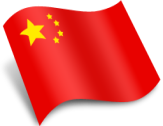 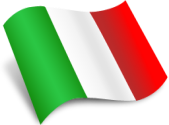 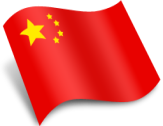 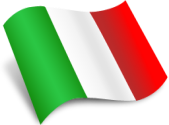 请于7月28日填妥报名回执，报健康联盟秘书处 盛跃萍 电话：010-65535339 ；传真：65536338；邮箱：yueping.sheng@hsia.net.cn单位名称（中英文）单位名称（中英文）单位名称（中英文）单位名称（中英文）通讯地址(中英文)通讯地址(中英文)通讯地址(中英文)通讯地址(中英文)参会代表信息参会代表信息参会代表信息参会代表信息参会代表信息参会代表信息参会代表姓名(中英文)参会代表姓名(中英文)性别职务(中英文)手机邮箱企业、机构基本情况表（企业代表填写，中英文）企业、机构基本情况表（企业代表填写，中英文）企业、机构基本情况表（企业代表填写，中英文）企业、机构基本情况表（企业代表填写，中英文）企业、机构基本情况表（企业代表填写，中英文）企业、机构基本情况表（企业代表填写，中英文）企业简介（200以内）中文：中文：中文：中文：中文：企业简介（200以内）英文：英文：英文：英文：英文：技术需求与合作意向中文：中文：中文：中文：中文：技术需求与合作意向英文：英文：英文：英文：英文：参与活动内容□贝尔加莫  智能制造 健康论坛及参观科技园区（25日）□博洛尼亚  农产品专题研讨及参观访问（26日）□那不勒斯  主论坛及部长会议 分领域圆桌会、项目对接活动（26-27日）□展览展示活动  □贝尔加莫  智能制造 健康论坛及参观科技园区（25日）□博洛尼亚  农产品专题研讨及参观访问（26日）□那不勒斯  主论坛及部长会议 分领域圆桌会、项目对接活动（26-27日）□展览展示活动  □贝尔加莫  智能制造 健康论坛及参观科技园区（25日）□博洛尼亚  农产品专题研讨及参观访问（26日）□那不勒斯  主论坛及部长会议 分领域圆桌会、项目对接活动（26-27日）□展览展示活动  □贝尔加莫  智能制造 健康论坛及参观科技园区（25日）□博洛尼亚  农产品专题研讨及参观访问（26日）□那不勒斯  主论坛及部长会议 分领域圆桌会、项目对接活动（26-27日）□展览展示活动  □贝尔加莫  智能制造 健康论坛及参观科技园区（25日）□博洛尼亚  农产品专题研讨及参观访问（26日）□那不勒斯  主论坛及部长会议 分领域圆桌会、项目对接活动（26-27日）□展览展示活动  